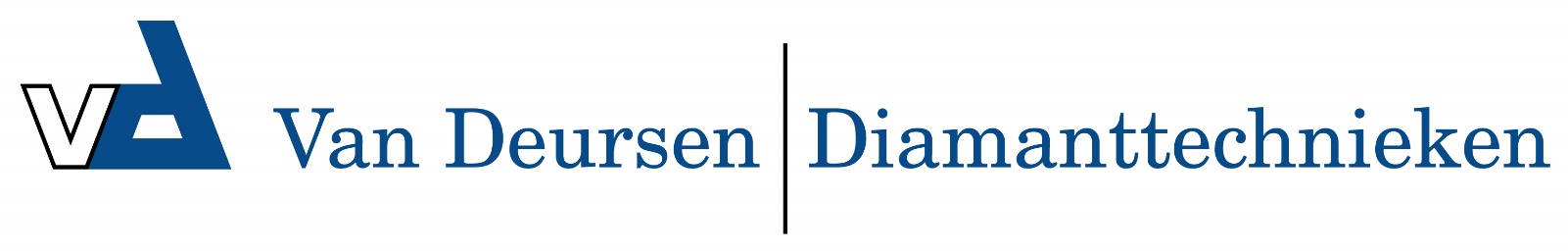 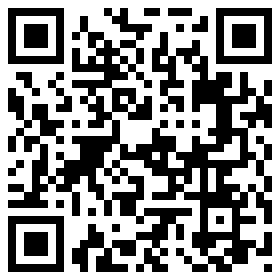 5707001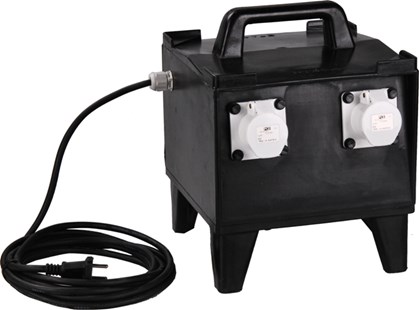 Veiligheidstrafo 42V - 1200vA4 contactdozen CEE 42VVolrubber kast met veiligheidstransformator volgens EN60742 en NEN 10742. Voorzien van aansluitsnoer H07RNF 2x1mm2 met aangespoten contactstop en primair beveiligd met een thermische resetknop. De contactdozen zijn eenvoudig te vervangen zonder de kast te openen. Technische gegevens:Artikelnummer57.070.01EAN code8713265046509MerkConnectraSpanning primair230 VoltSpanning secundair42 VoltVermogen1200 VABeveiligingthermische resetautomaatMateriaal (behuizing)volrubberContactdozen4 x CEE 42VKabel5 meterKabelsoortH07RN-F / NWPK (neopreen)Aders/doorsnede2 x 1,0 mm²Uitgangen4 uitgangen 300 VA of 2 uitgang 600 VAGewicht15 kgAfmetingen (lxbxh)395x395x410 mm